ПЕРИОДИЧЕСКОЕ ПЕЧАТНОЕ ИЗДАНИЕБАЛАХТОНСКОГО СЕЛЬСКОГО СОВЕТА ДЕПУТАТОВ и АДМИНИСТРАЦИИ БАЛАХТОНСКОГО СЕЛЬСОВЕТА КОЗУЛЬСКОГО РАЙОНА                     БАЛАХТОНСКИЕ                В Е С Т И__________________________________________________________________________________                 01 ИЮЛЯ   2021  ГОДА     №  07/201   ЧЕТВЕРГ__________________________________________________________________________________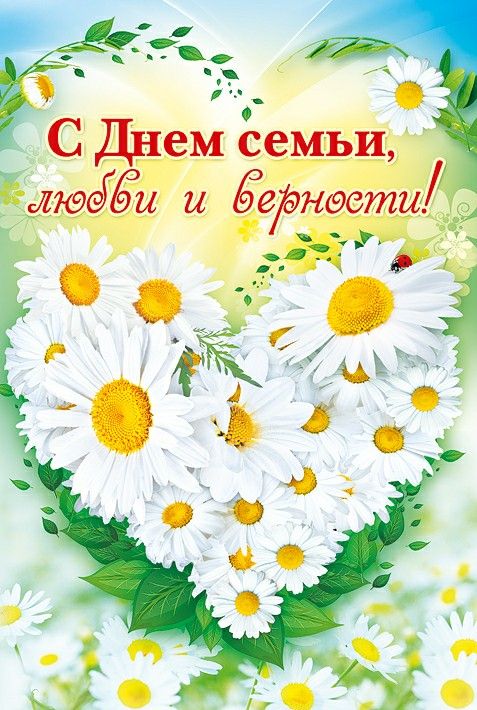 8 июля мы отмечаем один из самых замечательных праздников – День Семьи, Любви и Верности.Поздравляем все семьи и желаем им любви, добра и жизненного благополучия!
Пусть в Вашем доме всегда будет прекрасная погода и светит солнышко!Пусть счастье в доме длится вечно!В.А. Мецгер – Глава Балахтонского сельсоветаЕ.А. Гардт – председатель сельского Совета депутатов____________________________________________________________Страница  2 № 07/201 «Балахтонские вести»  01  июля 2021 года__________________________________________________________________________________МЧС ИНФОРМИРУЕТПрофилактика пожаров по причине детской шалости с огнёмУважаемые взрослые!	Пожар – это большая беда. Последствия катастрофы можно измерить деньгами, но человеческие жизни, особенно жизни детей, гибнущих в огне, бесценны. Только строгое, безоговорочное следование всем правилам пожарной безопасности может помочь избежать материальных потерь и человеческих жертв. Пожарная безопасность детей должна быть обеспечена взрослыми. Научить детей правилам поведения – долг всех взрослых, находящихся рядом с детьми. 	В быту человека с самого детства окружает множество электрической бытовой техники. Детей нужно готовить к тому, что электроприборы, включенные в сеть, таят в себе опасность, что бытовая техника часто становится причиной пожара, если неправильно эксплуатируется. Отсюда следует неукоснительное правило – игра с электронагревательными приборами опасна для здоровья и для жизни. 	Иногда не удаётся предотвратить пожар – и происходит возгорание. Действовать в такой ситуации нужно уверенно и быстро. Детей тоже нужно научить правилам поведения при пожаре. Знание важнейших правил и применение их в сложившейся ситуации позволит спастись самому и помочь близким. Тушить пожар должны взрослые, но дать сигнал тревоги может дать каждый школьник. Ребёнок должен знать, что вызвать пожарных можно по телефонам: 101 или 112.	Для того, чтобы в Вашу семью не пришла беда, надо совсем немного, просто чаще проводить профилактические беседы со своими детьми, объяснять им, к чему может привести шалость с огнём.	МЕРЫ ПО ПРЕДУПРЕЖДЕНИЮ ПОЖАРОВ ОТ ШАЛОСТИ ДЕТЕЙ НЕ СЛОЖНЫ. ИХ НЕОБХОДИМО ЗАПОМНИТЬ:	- спички хранят в недоступном для детей месте;	- детям запрещается покупать спички, сигареты (это, как правило, относится к работникам торговой сети);	- детей нельзя запирать в квартирах одних (сколько трагедий произошло в результате этого!);	- запрещается поручать детям надзор за топящимися печами и нагревательными приборами;	- нельзя разрешать малолетним детям включать электронагревательные приборы, газовые плиты и т.д.	Уважаемые родители! Обязанность каждого взрослого – пресекать всякие игры с огнём, разъяснять детям их опасность.	Личным примером учите детей соблюдению правил пожарной безопасности. Только заботой о наших детях мы сможем предупредить пожары от детской шалости с огнём, сохранить свой дом, имущество и самое дорогое –  жизнь ребёнка. ____________________________________________________________Страница  3 № 07/201 «Балахтонские вести»  01  июля 2021 года__________________________________________________________________________________ПРОКУРАТУРА КРАСНОЯРСКОГО КРАЯ ИНФОРМИРУЕТ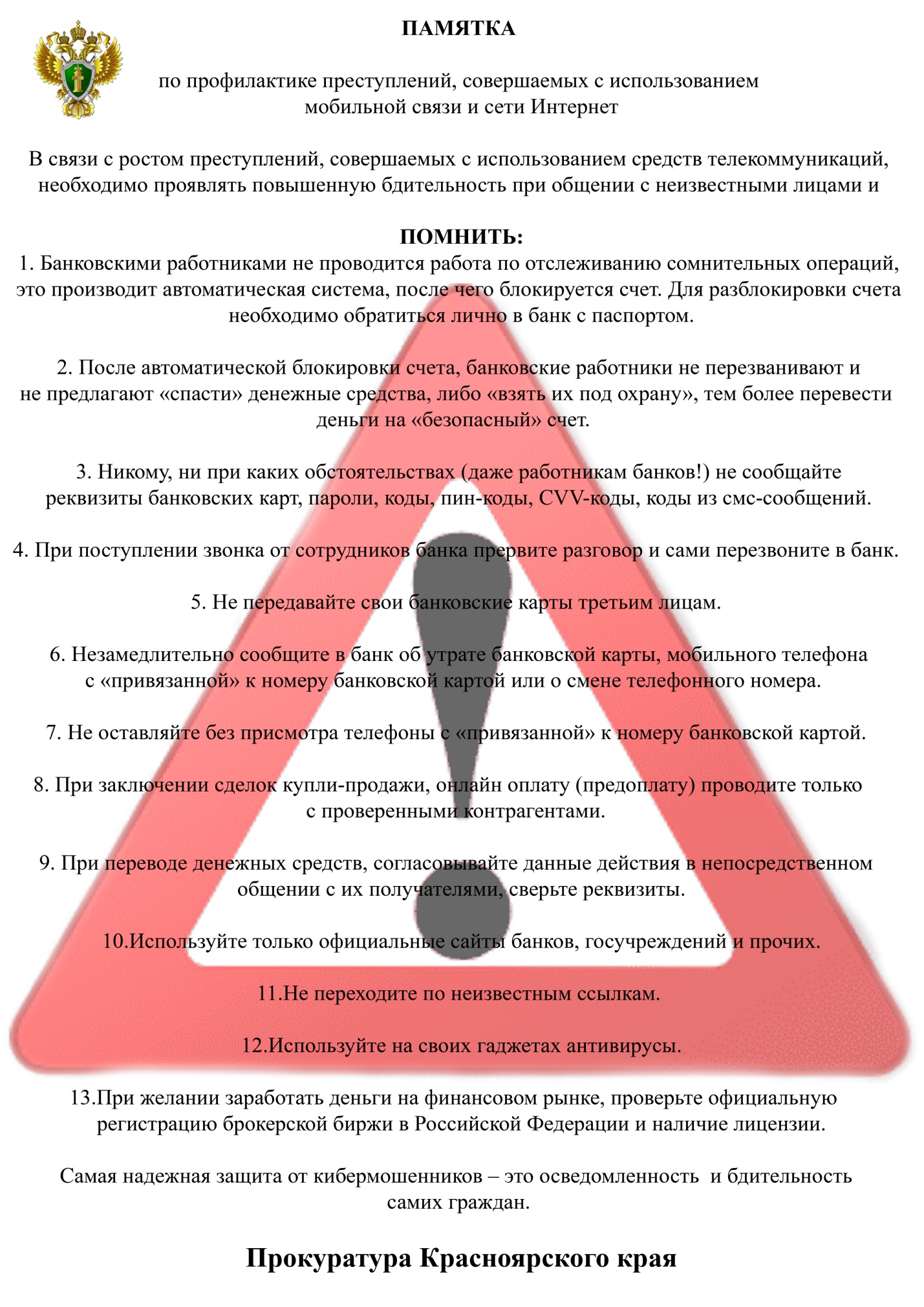 ____________________________________________________________Страница  4 № 07/201 «Балахтонские вести»  01  июля 2021 года__________________________________________________________________________________Приложение к Решению сессии от 25.05.2021 № 07-46рОТЧЕТ ГЛАВЫ СЕЛЬСОВЕТА за 2020 год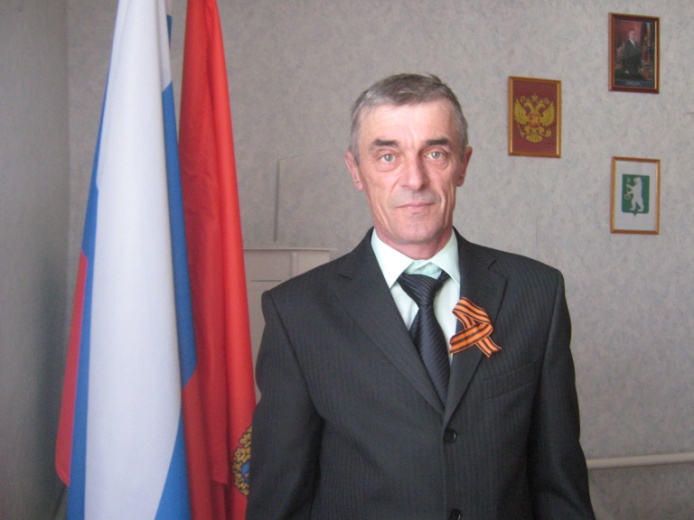 Ежегодный отчет главы муниципального образования Балахтонский сельсовет, это  официальное подведение итогов и анализ работы органа местного самоуправления.Основными целями работы администрации сельсовета являются:- рост благосостояния жителей сельсовета и повышение качества жизни жителей сельсовета;- создание благоприятных условий для жизнедеятельности;- обеспечение безопасности жизни на территории сельсовета.Население Балахтонского сельсовета на 1 января 2021 года составляет 891 человек: с. Балахтон – 637 человек, д. Красный яр – 85, д. Ничково – 112,д. Глушково – 40, д. Мальфино – 17.На территории сельсовета находятся следующие учреждения:Балахтонская средняя общеобразовательная школа. На данное время ее посещают 83 учащийся, из них 7 первоклассников. В ней трудится 22 педагога и 20 человек обслуживающего персонала. Детский сад № 8 «Светлячок». На данное время в детском саду одна разновозрастная группа, которую могут посещать 34 дошкольников. На сегодняшний день в детском саду числится 13 детей. В детском саду трудятся 3 педагога – воспитатель, музыкальный руководитель и 20 человек обслуживающего персонала.  Зданию детского сада требуется, ремонт здания и замена окон. Балахтонская врачебная амбулатория и два фельдшерско–акушерских пункта. Врачебная амбулатория располагается в селе Балахтон, она обслуживает все поселения Балахтонского сельсовета, а так же жителей Шадринского сельсовета, это почти 1500 населения.ФАПы располагаются в д. Красный Яр и д. Ничково. Жителей д. Мальфино и д. Глушково обслуживает ФАП расположенный в д. Ничково, также терапевт районной больницы, который выезжает 1 раз в месяц.На территории сельсовета функционирует Скорая помощь.Сельский Дом культуры, библиотека и 2 филиала. В клубной и библиотечной системах трудятся около 15 единиц персонала.  За 2020 год организовано и проведено 334 культурных мероприятий.Кроме того на территории сельсовета находятся:ветеринарный пункт, отделение почтовой связи, - это позволяет говорить о стабильной обстановки жизнеобеспечения граждан. На данное время остро стоит вопрос об открытии аптечного пункта в с. Балахтон.На территории сельсовета располагается пожарный пост, который обслуживает два сельсовета Балахтонский и Шадринский. На балансе администрации сельсовета имеется пожарный автомобиль. За 2020 год на функционирование пожарного поста затрачено 1 576 624,60 рублей местного бюджета, в том числе заработная плата водителей пожарного автомобиля 1 388 781,28. Благодаря функционированию пожарного поста на территориях двух сельсоветов осуществляется пожарная безопасность населения, своевременно предотвращаются несанкционированные палы сухой растительности в период пожароопасных  периодов. ____________________________________________________________Страница  5 № 07/201 «Балахтонские вести»  01  июля 2021 года__________________________________________________________________________________В 2020 году за счет краевых средств приобретен глубинный насос и комплектующие к нему для установки дополнительного источника водозабора.  Предусмотренной для пожарной техники по улице Рогова, возле школьной кочегарки.В 2020 году проведено устройство минерализованных полос населенных пунктов сельсовета, в течении летнего периода 2020 года, периодически проводилось обновление, было затрачено краевых средств 21 099,00 рублей. ГСМ для расчистки подъездных путей к источникам водоснабжения 38 480,00 рублей,  оплата электроэнергии 54 336,62 рублей. Приобретение глубинного насоса 21897,00 рублей, за счет краевых средств, комплектующие за счет краевых средств 2 298,00 рублей, софинансирование 2 264,70 рублей. В Балахтонском сельсовете действует автобусное сообщение с районным центром. Автобус прибывает и отправляется из села Балахтон.На территории сельсовета располагаются 5 магазинов и 1 пекарня.  4 магазина находятся на центральной улице села Балахтон Советской, и в д. Ничково 1 магазин, находящийся в центре деревни по адресу переулок Школьный. В остальных поселениях сельсовета торговые точки отсутствуют, подвоз хлеба осуществляется 2 раза в неделю.В 2020 году в рамках программы «Дороги Красноярья» был произведен ремонт дорожного полотна путем отсыпки дорог в селе Балахтон, улица Калашникова протяженностью 473,0 метров. Освоения денежных средств осуществлялось администрацией Козульского района.Проведено окувечивание дороги в с. Балахтон по улицы Советская от д. №14 до №23, чистка труб для стока ливневых вод в с. Балахтон. Годовое содержание автомобильных дорог местного значения составило 173 182,00 рублей, из них из краевого бюджета 171 200,00 рублей, из местного бюджета 1 982,00 рублей. Данные средства указаны с учетом затрат на: - частичная отсыпка щебнем – начало улицы Советская от №7 до №19, частично подъезд к пожарному посту 70 метров,  частичная отсыпка дороги  на кладбище села Балахтон;- в весенне – летний период регулярно проводилась грейдировка дорог населенных пунктов, по мере необходимости; - содержание пешеходного перехода возле Балахтонской средней школы;- проводилось своевременное обновление дорожной разметки асфальтового покрытия на улицах Советская и Студенческая;- установка недостающих дорожных знаков;- отсыпка обочины улицу Советская;- расчистка дорог в зимний период осуществлялась без перебоев. Затруднений в передвижении транспорта по территории сельсовета практически не возникало.  Трудности возникают при расчистке дорог в деревне Мальфино, из-за малой мощности трактора администрации подъем в гору на пути к деревне не всегда удаётся преодолеть, в связи с этим мы напрямую зависим от техники ДРСУ, обслуживающей данный участок дороги, и поэтому не всегда вовремя получается расчистить дорогу в деревне. Расширение, вскрытие и снятие снежного наката с дорожного полотна осуществляется  своевременно. Состояние дорог в зимний период находится в удовлетворительном состоянии.Кроме того в летний период сотрудниками администрации планово производился ремонт колонок, проведена замена 2 оснований (срубов) водозаборных колонок, очистка водонапорных башен. Произведен ремонт пешеходного моста, расположенный в центре села, соединяющий улицы Юбилейная и Советская. В Балахтонской врачебной амбулатории произведена очистка водопроводной сети, оказывали помощь в очистке системы отопления.В минувшем 2020 году администрация при непосредственном участии жителей сельсовета, подавала заявку на участие в конкурсе «Жители за чистоту и благоустройство»,  проект  конкурса  «Крылатые качели» - состоял  в том,  что будет____________________________________________________________Страница  6 № 07/201 «Балахтонские вести»  01  июля 2021 года__________________________________________________________________________________ огорожена и построена детская площадка в центре села Балахтон по улице Советской. Фактические затраты в размере: 501 000,0 руб.; в том числе средства краевого бюджета 500 000,0руб.,  средства местного бюджета 1 000,00 руб. по результатам конкурса администрация не прошла, но будем подавать ещё раз. В минувшем 2020 году администрация при непосредственном участии жителей сельсовета, подавала заявку на участие в конкурсе «Инициатива жителей – эффективность в работе», проект конкурса  «Выполнение работ по ограждению мест захоронения в д. Красный Яр Балахтонского сельсовета» - состоял в том,  что будет огорожено кладбище в деревни Красный Яр. Фактические затраты в размере: 250 500,0 руб.; в том числе средства краевого бюджета 248 000,0руб.,  средства местного бюджета 2 500,00 руб. Результаты рассмотрения заявки были положительные. Муниципальный контракт заключен с подрядчиком 05 июня 2020 года, с Индивидуальным предпринимателем В.Ю. Стреж. А уже 25 июня был подписан Акт приемки объекта приемочной комиссией. Проект реализован. В ноябре 2019 года в селе Балахтон состоялось итоговое собрание жителей для принятия решения по вопросу подачи заявки для участия в конкурсном отборе по реализации проекта направленного на развитие объектов общественной инфраструктуры территорий городских и сельских поселений, в рамках программы по поддержке местных инициатив в Красноярском крае (далее ППМИ). На собрании по итогу опроса и голосования лидировал проект, выбранный гражданами по наибольшему количеству голосов, для реализации в рамках конкурсного отбора - «Ремонт сельского Дома культуры». Инициативной группой, совместно с отделом Культуры Козульского района, составлена локальная смета, администрацией Балахтонского сельсовета  подана заявка в Институт Государственного и муниципального управления при Правительстве Красноярского края (далее ИГМУ). Данная заявка была принята 14 января 2020 года, куратором от ИГМУ. Сумма заявки, на ремонт Дома культуры села Балахтон, составляет 823 600,00 рублей, в том числе: Местный бюджет (не менее 5 % от суммы проекта) 41 180,00 рублей, Население – безвозмездные поступления от физических лиц (жителей) (не менее 3 % от суммы проекта) 24 770,00 рублей, Юридические лица, индивидуальные предприниматели – безвозмездные поступления 57 650,00 рублей, Субсидия бюджету муниципального образования Красноярского края для реализации проекта по поддержке местных инициатив территории городского/сельского поселения (не более 85% от суммы проекта) 700 000,00 рублей. Результаты рассмотрения заявки были положительные. Проект реализован в полном объеме освоены средства субсидии и вложения жителей, ИП и местного бюджета. В 2020 году продолжается работа по установке приборов учета уличного освещения на территории населенных пунктов сельсовета и проведено установка уличного освещения в д. Мальфино, частичная замена светильников с ДРЛ на светодиодные в с. Балахтон, д. Красный д. Глушково, д. Ничково, что значительно снизило затраты на электроэнергию в 2020 году, по сравнению с 2019 годом.   Благоустройству территорий отводится большое внимание. Жители нашего поселения активно облагораживают свои усадьбы и прилегающие территории, что подтверждается результатами ежегодного конкурса «Усадьба образцового порядка», в 2020 году победителей к большому сожалению нет,  надеемся что в 2021 году у нас будут победители. В весенний период проводятся субботники жителями и работниками учреждений. В 2020 году произведена плановая уборка тополей на территории сельсовета совместно с МРСК Сибири. Срезка тополей совместно с организацией Ачинский РЭС, осуществлена в с. Балахтон по улице Советская, возле дома 9 и 9а,(4-тополя), №22 (1-тополь). Особое внимание, по многочисленным просьбам жителей, было уделено кладбищу села Балахтон.  Проведён субботник территории, силами работников администрации,  по  возможности  проведена  уборка  заросшей  территории, ____________________________________________________________Страница  7 № 07/201 «Балахтонские вести»  01  июля 2021 года__________________________________________________________________________________исключающее порчу погостов и ограждений, были выпилены сухие деревья и кустарники, захламляющие территорию мест захоронения.  По многочисленным просьбам граждан установлен общественный туалет возле кладбища с. Балахтон.В соответствии с планом летом 2020 года организованы и проведены работы по ликвидации карантинных объектов путем скашивания, механизированным путём. Данное мероприятие выполнено в срок.За отчетный период проведено 5 сходов граждан по всем поселениям. Основными вопросами сходов стали обеспечение пожарной безопасности на территории поселений, благоустройство территорий. Хотелось бы отметить работу комиссий организованных  при администрации, все заседания и решения поставленных задач произведены в установленные сроки.Комиссией по ликвидации чрезвычайных ситуаций и пожарной безопасности администрации сельсовета проведено 9 заседаний, принято 12 решений, в целях предотвращения возникновения чрезвычайных ситуаций на территории муниципального образования. Административной комиссией администрации сельсовета рассмотрено 3 административных дела. Основную долю нарушений составляют вопросы по статье 9.1 ЗКК.,  нарушение  требования, установленные п.3.ч.1 Указа Губернатора Красноярского края от 31.03.2020 № 73уг «Об ограничении посещения общественных мест гражданами на территории Красноярского края», в период самоизоляции (время нарушения 04.04.2020г). В отношении 2 (двух) граждан вынесен штраф в размере 1000 рублей, на общую сумму 2000 рублей (штраф не оплачен). Советом профилактики администрации сельсовета проведено 4 заседания. В течение всего года контролировалась ситуация в неблагополучных семьях, не оставались без внимания семьи находящиеся в группе риска. На территории сельсовета в списке неблагополучных семей числится семь семей, из них проживает на территории сельсовета две семьи.Членами Совета профилактики, специалистом социальной службы и сотрудниками администрации произведено обследование семей на состояние печного и электро-оборудования. Составленные акты были переданы в службу социальной защиты населения, в ходе чего 12 семей получили материальную помощь согласно краевой программе «Адресная материальная помощь, семей оказавшихся в трудной жизненной ситуации», 8 семей получили материальную помощь на ремонт печного отопления и электропроводки. Меры социальной поддержки в виде пособия в соответствии с законодательством получили 39 семей.  За прошедший год в администрацию на личном приеме граждан поступило 104 обращений, в том числе - 1 письменно, 103 - устно. Из общего количества  поступивших обращений 103 - решено положительно,  по 1 - дано разъяснение. Наиболее часто задаваемые вопросы граждан - вопросы благоустройства.По земельным вопросам: проведено присвоение адреса - 7 земельным участкам.В 2020 году, проведено торжественное празднование Дня Победы в дистанционном режиме. В связи с пандемией митинг не проводился но в течение всего дня звучали песни военных лет. Все желающие в удобное для них время, возложили венки и цветы к памятнику погибшим войнам.По основной деятельности администрацией разработано и утверждено 73 постановления и 46 распоряжений.Военно-учетный стол администрации сельсовета за 2020 год предоставил данные о том, что в ходе призывной комиссии «Весна - 2020», «Осень - 2020» для прохождения медицинской комиссии было вызвано 10 человек, из них 2 призваны в ряды Российской Армии для прохождения военной службы. В сравнении с 2019 годом общее количество 150 состоящих на учете в отчетном периоде уменьшилось на 11 человек.____________________________________________________________Страница  8 № 07/201 «Балахтонские вести»  01  июля 2021 года__________________________________________________________________________________За отчетный период в администрацию Балахтонского сельсовета от органов государственной власти поступило 14 представлений и 6 протестов. В установленный законом срок администрацией приняты необходимые меры для устранения выявленных нарушений и недочетов.Козульским районным судом в 2016-2020 годах приняты решения по исковым заявлениям прокурора Козульского района в отношении неопределенного круга лиц к администрации сельсовета, а именно:- В сфере безопасности дорожного движения, регистрации права собственности на дороги населенных пунктов. По исполнению решения ведутся соответствующие работы, на данном этапе имеются положительные результаты а именно, получены правоустанавливающие документы на  (шесть) дорог: с. Балахтон, ул. Рогова, ул. Советская, ул. Студенческая, ул. Комарова, ул. Калашникова, ул. Юбилейная. Дороги поставлены на баланс администрации. Дополнительно в 2020 году заключен муниципальный контракт на межевание земельных участков расположенный под дорогой переулок Пекарный и улица Молодежная, ведутся работы по регистрации прав собственности.- Произвести ремонтные работы распределительных сетей д. Мальфино, работы по строительству линии электропередач в деревни Мальфино в 2019 году осуществлено строительство ЛЭП компанией «МРСК Сибири», произведено переподключение жителей к новой ЛЭП, в 2020 году компанией «МРСК Сибири», поданы документы на регистрацию новой линии ЛЭП, в дальнейшем администрация на основании акта об аварийности объекта будет списывать аварийный объект, в последствии выйдет в суд о снятии обязанности по выполнению решения суда.- О возложении обязанности принять в постоянное пользование земельные участки, занятые общественными кладбищами, расположенными в с. Балахтон, д. Красный Яр, д. Ничково, д. Глушково Козульского района Красноярского края, (после того как Администрация Козульского района произведет работы по осуществлению межевания земельных участков, постановку на кадастровый учет земельных участков, занятыми общественными кладбищами), работы еще ведутся;Отделом судебных  приставов по Козульскому району, постановления об административном нарушении, за невыполнение решения суда (строительство ЛЭП в д. Мальфино) в размере 30 000,0 рублей. Данное постановление оспорены в судебном порядке, суд исследовав материалы дела оставил постановление без изменения. - о возложении обязанности в срочном порядке предоставить другое благоустроенное жилое помещение по договору социального найма, отвечающее установленными требованиям, применительно к условиям Козульского района, равнозначное общей площади, ранее занимаемому жилому помещению не менее 56 кв.м., и находящемуся в черте населенных пунктов с. Балахтон либо пгт. Козулька, Черновой М.М, включив в договор социального найма в качестве членов семьи ее сына Чернова В.А., на данное решение подана апелляционная жалоба в Красноярский краевой суд, дело прекращено в связи со смертью истца;- по исковому заявлению  Прокурора Козульского района в интересах  Российской Федерации, о признании бездействия незаконным, возложении обязанности. Администрация Балахтонского сельсовета  Козульского района  Красноярского края обязана в течении 3 месяцев с момента вступления решения суда в законную силу организовать водоснабжение жилых домов, находящихся в д. Мальфино Козульского района Красноярского края;- по исковому заявлению  Управления Роспотребнадзора по Красноярскому краю в интересах  неопределенного круга лиц, обязана с момента вступления решения суда в законную силу обеспечить прекращение пользование населением д. Мальфино и других лиц, водой ненадлежащего качества из шахтного колодца, расположенного по адресу: д. Мальфино не отвечающим санитарным требованиям, обеспечить жителей д. Мальфино, Козульского района, Красноярский край питьевой водой надлежащего качества.____________________________________________________________Страница  9 № 07/201 «Балахтонские вести»  01  июля 2021 года__________________________________________________________________________________В 2021-ом году планируется:-  продолжать работы по благоустройству территории населённых пунктов сельсовета с привлечением населения сельсовета; - планово вести работы по ликвидации дикорастущих карантинных объектов; - усилить контроль, за своевременной оплатой налогов жителями сельсовета, так как уровень собственных доходов остается на низком уровне; - в рамках программы «Развитие транспортной системы Красноярского края» будут продолжены работы по отсыпке дорог сельсовета; - произвести работы по исполнению решений суда (оформление прав собственности на дороги населенных пунктов сельсовета); - совместно с МРСК Сибири продолжить работу по уборке аварийных тополей;- произвести бурение скважин в деревни Мальфино, для оснащения жителей водой;- вести работы для участия в конкурсах на краевое финансирование проектов по благоустройству.АДМИНИСТРАЦИЯ РАЙОНА ИНФОРМИРУЕТ	Администрация Козульского района информирует, что с целью взаимодействия с населением было предложено использование мобильного приложения системы оповещения «112», благодаря данному приложению жители региона могут оперативно получать новости о чрезвычайных ситуациях, коммунальных авариях, событиях, связанных с эпидемиологической ситуацией в крае, районе и др.	Центром информационных технологий Красноярского края (далее – КГКУ «ЦИТ») создана и введена в эксплуатацию система информирования населения Красноярского края о происшествиях (далее – ИС «Системы оповещения 112»).	Доступ к информации обеспечен через мобильные устройства по средствам мобильного приложения «112 Красноярского края».	В настоящее время приложение находится в открытом доступе для скачивания пользователями на «Aрр Store» и «Play Market».	Основной задачей ИС «Система оповещения 112» является оповещение и информирование населения о мероприятиях, происшествиях, событиях и условиях происходящих либо ожидаемых на территории Красноярского края, получение оперативной информации гражданами о ситуациях и событиях, влияющих на безопасность и условия жизнедеятельности, снижение нагрузки на экстренные службы за счёт информирования населения через приложение.	Основными поставщиками информации могут выступать профильные ведомства и организации федерального подчинения, поселковые, сельские администрации, заинтересованные в оповещении и информировании населения о мероприятиях, происшествиях, событиях и условиях происходящих   на территории Красноярского края.____________________________________________________________Страница  10 № 07/201 «Балахтонские вести»  01  июля 2021 года__________________________________________________________________________________СПОРТИВНАЯ СТРАНИЧКА	По информации инструктора по физической культуре с. Балахтон Виктора Алексеевича Филатова:	11 июня состоялся шашечный турнир, в котором приняло участие 12 человек. Места распределились следующим образом:	1-ое  место – у Таисии Буньковой,	2-ое место – у марины Евсиевич,	3-ье место – у Никиты Ловцевич.	14 июня прошли «Весёлые старты» среди младшей и средней группы школьников. Участвовало в «Весёлых стартах» две команды: команда «Смешариков» и команда «Винни-Пухов». Ребята получили заряд бодрости  и массу положительных эмоций при выполнении различных упражнений и эстафет. Несмотря на то, что победу одержала команда «Смешариков», «Винни-Пухи не унывали. Ведь главное не победа, а участие!	В этот же день, 14 июня, прошли соревнования по футболу  рамках «Кубка села». Участвовало две команды «Зенит» и «ЦСКа». 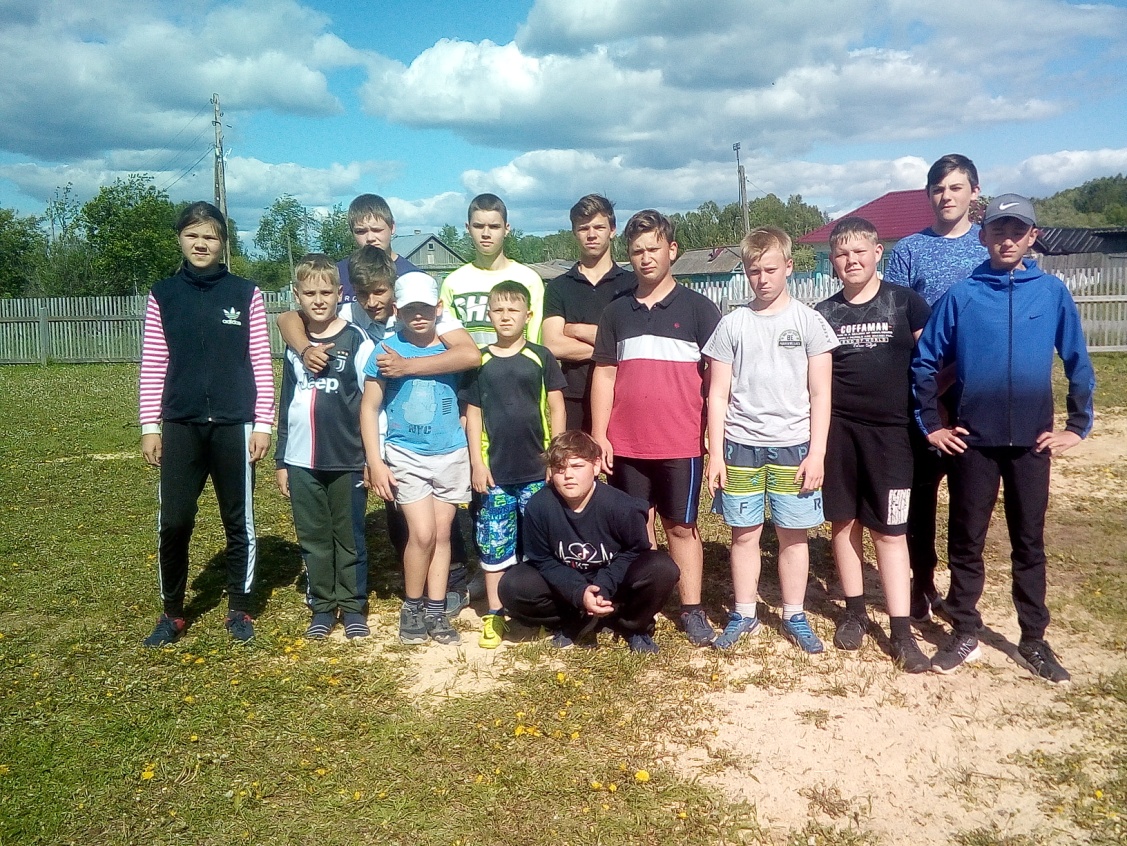 Кубок села завоевала команда «Зенит», одержав победу со счётом 10:3. 		Поздравляем победителей! 	Виктор Алексеевич просил рассказать о спонсорской помощи, которая оказывается неравнодушными жителями нашего села и не только…	Виктор Алексеевич благодарит: 	- Галину Николаевну и Алёну Геннадьевну Кулиш за безвозмездное предоставление фасадной краски для покраски ограждения спортивной площадки;	- Оксану Викторовну Вертикулову за содействие в работе с предпринимателями на оказание безвозмездной помощи;	- Андрея Александровича Кривоносова за безвозмездное оказание помощи в проведении сварочных работ при ремонте гимнастического оборудование на спортивной площадке;	- Романа Владимировича Хмара и Олега Анатольевича Савилова за организацию погрузки опилок для планировки грунтового покрытия спортивной площадки, а Олега Анатольевича Шендо и Дениса Александровича Рейтер за вывоз опилок на территорию спортивной площадки;____________________________________________________________Страница  11 № 07/201 «Балахтонские вести»  01  июля 2021 года__________________________________________________________________________________	- Алексей Иванович Гардт готов предоставить пиломатериал для ремонта и изготовления новых скамеек для спортивной площадки.	Виктор Алексеевич выражает благодарность муниципальному бюджетному учреждению «Молодёжное движение» администрации Козульского района в лице Анны Викторовны Петрушенко при содействии Валерия Юрьевича Стреж за предоставление материалов для внутреннего ремонта зимнего пункта обогрева на спортивной площадке.Вот такие неравнодушные люди живут у нас в районе, у нас в селе.	Спасибо Виктору Алексеевичу за умение работать с людьми, за умение убеждать и договариваться. С полным правом можно сказать поистине, человек на своём месте!                                            Е.А. Гардт – председатель Балахтонского сельского Совета депутатовВ Н И М А Н И Е!Администрация Балахтонского сельсоветаИЗВЕЩАЕТ всех жителей и наших гостей,порядок эксплуатации водных объектов определён Водным кодексом Российской Федерациии региональными нормативными актами.На территории Красноярского края установленыштрафные санкции за купание в запрещённых местах.Эти меры направлены, в первую очередь,на охрану здоровья и жизни граждан во время летнего отдыха.В соответствии с Решением комиссии по чрезвычайным ситуациям и пожарной безопасности администрации Балахтонского сельсовета от 31.05.2021 года № 10«О мерах по обеспечению безопасности людей на водныхобъектах муниципального образования Балахтонский сельсовет в летний период 2021 года», ЗАПРЕЩЕНЫ КУПАНИЯна р. Чулым - в д. Красный Яр, на прудах - д. Ничково, с. Балахтон.__________________________________________________________Страница  12 № 07/201 «Балахтонские вести»  01  июля 2021 года__________________________________________________________________________________	ОБРАЩЕНИЕ К ЖИТЕЛЯМ СЕЛЬСОВЕТАТрадиционно весной объявляется двухмесячник по благоустройству, озеленению и наведению надлежащего санитарного состояния в наших населенных пунктах. Двухмесячник по благоустройству подходит к концу, хочется подвести итоги, но мы решили дать населению ещё немного времени для наведения порядка.	В этом году в наших населенных пунктах, появилось много усадеб, владельцы которых произвели покраску фасадов домов и палисадников, уборку прилегающих территорий, разбивку цветников, высадку деревьев и кустарников. Спасибо вам за проведенную работу, вы стали наглядным примером для окружающих, а ваши усадьбы стали украшением нашего сельсовета.	В этом году администрацией сельсовета разработаны мероприятия на период двухмесячника, которые необходимо исполнить. 	Мы обращаемся сегодня к руководителям организаций и учреждений, жителям села: убирать и своевременно скашивать траву на своих территориях вы должны не только внутри, но и за изгородью до самой дороги. 	Обращаемся к нашим уважаемым предпринимателям: пожалуйста, приведите в порядок всю! прилегающую территорию к вашим торговым точкам.	Убедительно просим всех граждан, проживающих на территории сельсовета, без напоминаний отремонтируйте покосившиеся заборы, покрасьте или побелите палисадники, наведите порядок на прилегающей территории уберите мусор, дрова и пиломатериал возле дома.  	Давайте же все вместе, сообща сделаем наши населённые пункты  ухоженными и красивыми, ведь как приятно смотреть на чистые и ухоженные усадьбы. Но, к сожалению, в нашем селе ещё есть и неприбранные, запущенные дворы и участки… Надеемся на понимание и взаимное сотрудничество.                                                                          В.А. Мецгер - Глава Балахтонского сельсовета ____________________________________________________________Страница  13 № 07/201 «Балахтонские вести»  01  июля 2021 года__________________________________________________________________________________ИНФОРМАЦИЯ ДЛЯ НАСЕЛЕНИЯУВАЖАЕМЫЕ ГРАЖДАНЕ!В соответствии с Указом Губернатора Красноярского края от 12.05.2020 № 118-уг, на территории Красноярского края ведён обязательный масочный режим при посещении общественных мест(общественный транспорт, такси, на остановочных пунктах), при посещении организаций, деятельность которых не приостановлена.На территории Балахтонского сельсовета вход без масок запрещён в следующие учреждения:- Балахтонская врачебная амбулатория;Фапы населённых пунктов;Дома  культуры и библиотеки;- Администрация Балахтонского сельсовета;- все торговые точки.Просим граждан относиться к данным ограничениям с пониманием.Продавцы имеют полное право не обслуживать покупателя при отсутствии на нём защитной маски, так как при нарушении данных правил продавцам грозят серьёзные штрафы. За нарушения масочного режима предусмотрен штраф:за появление без маски в общественном месте (магазине, аптеке, общественном транспорте и такси) - 	- для физических лиц - от 1 до 3 тысяч рублей, 	- 		- для должностных лиц - от 15 до 30 тысяч рублей, 	- для юридических лиц - от 100 до 200 тысяч рублей.	За повторное правонарушение штрафы будут ощутимее: для физических лиц - от 3 до 5 тысяч рублей, должностным лицам  - от 30 до 50 тысяч рублей юридическим лицам - от 200 до 400 тысяч рублей.Будьте здоровы!                                          Администрация Балахтонского сельсовета____________________________________________________________Страница  14 № 07/201 «Балахтонские вести»  01  июля 2021 года__________________________________________________________________________________ПОЗДРАВЛЯЕМ!В ИЮЛЕ МЕСЯЦЕ ОТМЕТЯТ ЮБИЛЕИ:01 июля 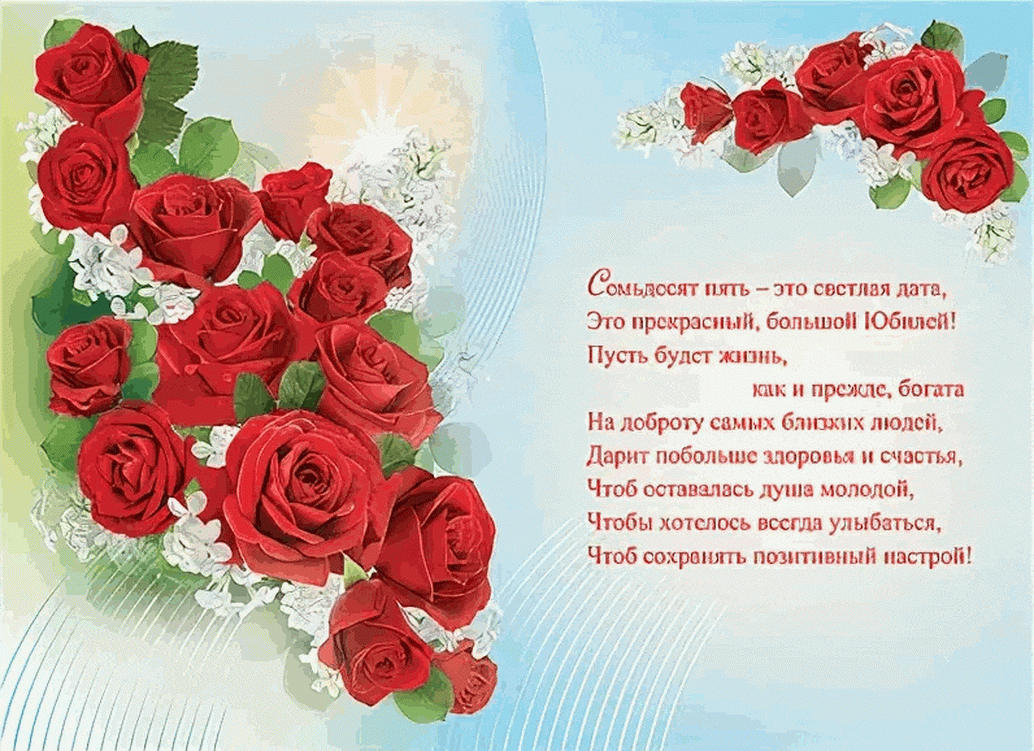 СЕМИДЕСЯТИПЯТИЛЕТНИЙ ЮБИЛЕЙ ОТМЕТИТ Галина Степановна ГайдинаПусть сердце радостью наполнит Прекрасный этот юбилей, Мечты заветные исполнит, Мир станет ярче и добрей!С друзьями встречи будут чаще, дом будет солнечным всегда,Желаем вдохновения и счастья на долгие и долгие года!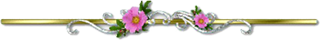 03 июляСЕМИДЕСЯТИЛЕТНИЙ ЮБИЛЕЙ ОТМЕТИТ Валерий Александрович МачильниковВам семьдесят! Пусть юбилей откроет новые страницы!Пусть счастье каждый час и миг кружит над вами синей птицей!Пусть благосклонная судьба подарит радостные встречи, Заря расцветит краски дня, приятным станет каждый вечер!19 июляВОСЬМИДЕСЯТИПЯТИЛЕТНИЙ ЮБИЛЕЙ  ОТМЕТИТТамара Никитична Шинкевич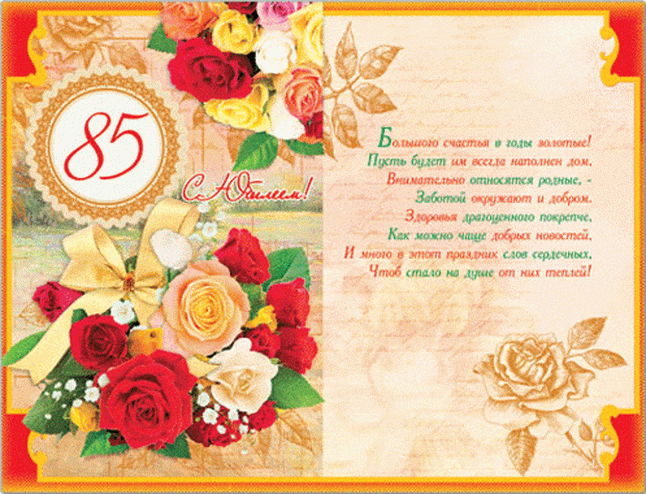 Большого счастья в годы золотые!Пусть будет им всегда наполнен дом.Внимательно относятся родные, - Заботой окружают и добром.Здоровья драгоценного покрепче, Как можно чаще добрых новостей.И много в этот праздник слов сердечных, чтоб стало на душе от них теплей!В.А. Мецгер – Глава Балахтонского сельсовета Е.А. Гардт – председатель сельского Совета депутатов ____________________________________________________________Страница  15 № 07/201 «Балахтонские вести»  01 июля 2021 года__________________________________________________________________________________СООБЩЕНИЕо регистрации изменений в Устав 	Балахтонский сельский Совет депутатов сообщает, что изменения в Устав Балахтонского сельсовета Козульского района Красноярского края зарегистрированы Управлением Министерства юстиции Российской Федерации по Красноярскому краю от 15.06.2021 года.	Регистрационный номер RU 245213012021001.                                                                         Е.А. Гардт – Председатель сельского Совета депутатовОФИЦИАЛЬНОБАЛАХТОНСКИЙ СЕЛЬСКИЙ СОВЕТ ДЕПУТАТОВКОЗУЛЬСКОГО РАЙОНА КРАСНОЯРСКОГО КРАЯРЕШЕНИЕ25.05.2021                                                                      с. Балахтон                                                                        № 07–37рО  внесении изменений в Устав Балахтонского сельсовета Козульского района  Красноярского краяВ целях приведения Устава Балахтонского сельсовета в соответствие с требованиями федерального и краевого законодательства, руководствуясь статьями 60,61 Устава Балахтонского сельсовета, Балахтонский сельский Совет депутатов  РЕШИЛ:1. Внести в Устав Балахтонского сельсовета следующие изменения:1.1. В статье 6.2: - пункт 1 дополнить подпунктом 17 следующего содержания:  «17) осуществление мероприятий по оказанию помощи лицам, находящимся в состоянии алкогольного, наркотического или иного токсического опьянения.»;1.2. В статье 35.1:  - пункт 2 дополнить подпунктом 3 следующего содержания:«3) жителей Балахтонского сельсовета или его части, в которых предлагается реализовать инициативный проект, достигших шестнадцатилетнего возраста, -  для выявления мнения граждан о поддержке данного инициативного проекта.»;- пункт 3 дополнить предложением вторым следующего содержания:«Для проведения опроса граждан может использоваться официальный сайт муниципального образования в информационно-телекоммуникационной сети Интернет.»;- дополнить подпунктом 6  следующего содержания:«6) порядок идентификации участников опроса в случае проведения опроса граждан с использованием официального сайта муниципального образования в информационно-телекоммуникационной сети Интернет;»;- пункт 4 дополнить предложением следующего содержания:«В опросе граждан по вопросу выявления мнения граждан о поддержке инициативного проекта вправе участвовать жители муниципального образования или его части, в которых предлагается реализовать инициативный проект, достигшие шестнадцатилетнего возраста.»;- подпункт 1 пункта 7 дополнить словами «или жителей муниципального образования»;1.3. В статье 37: - пункт 1 после слов «и должностных лиц местного самоуправления,» дополнить словами «обсуждения вопросов внесения инициативных проектов и их рассмотрения,»;- пункт 2 дополнить абзацем следующего содержания:«В собрании граждан по вопросам внесения инициативных проектов и их рассмотрения вправе принимать участие жители соответствующей территории, достигшие шестнадцатилетнего возраста. Порядок назначения и проведения собрания граждан в целях рассмотрения и обсуждения вопросов внесения инициативных проектов определяется нормативным правовым актом Балахтонского сельского Совета депутатов.»;1.4. В статье 37.1: - пункт 1 дополнить подпунктом 4 следующего содержания:«4) обсуждение инициативного проекта и принятие решения по вопросу о его одобрении.»;____________________________________________________________Страница  16 № 07/201 «Балахтонские вести»  01 июля 2021 года__________________________________________________________________________________1.5. Главу 6 дополнить статьей 37.3 следующего содержания: «Статья 37.3. Инициативные проекты1. В целях реализации мероприятий, имеющих приоритетное значение для жителей муниципального образования или его части, по решению вопросов местного значения или иных вопросов, право решения которых предоставлено органам местного самоуправления, в местную администрацию может быть внесен инициативный проект. Порядок определения части территории Балахтонского сельсовета, на которой могут реализовываться инициативные проекты, устанавливается нормативным правовым актом Балахтонского сельского Совета депутатов.2. С инициативой о внесении инициативного проекта вправе выступить инициативная группа численностью не менее десяти граждан, достигших шестнадцатилетнего возраста и проживающих на территории Балахтонского сельсовета, органы территориального общественного самоуправления, староста сельского населенного пункта (далее - инициаторы проекта). Минимальная численность инициативной группы может быть уменьшена нормативным правовым актом Балахтонского сельского Совета депутатов. Право выступить инициатором проекта в соответствии с нормативным правовым актом представительного органа муниципального образования может быть предоставлено также иным лицам, осуществляющим деятельность на территории соответствующего муниципального образования.3. Инициативный проект должен содержать следующие сведения:1) описание проблемы, решение которой имеет приоритетное значение для жителей муниципального образования или его части;2) обоснование предложений по решению указанной проблемы;3) описание ожидаемого результата (ожидаемых результатов) реализации инициативного проекта;4) предварительный расчет необходимых расходов на реализацию инициативного проекта;5) планируемые сроки реализации инициативного проекта;6) сведения о планируемом (возможном) финансовом, имущественном и (или) трудовом участии заинтересованных лиц в реализации данного проекта;7) указание на объем средств местного бюджета в случае, если предполагается использование этих средств на реализацию инициативного проекта, за исключением планируемого объема инициативных платежей;8) указание на территорию Балахтонского сельсовета или его часть, в границах которой будет реализовываться инициативный проект, в соответствии с порядком, установленным нормативным правовым актом Балахтонского сельского Совета депутатов;9) иные сведения, предусмотренные нормативным правовым актом Балахтонского сельского Совета депутатов.4. Инициативный проект до его внесения в местную администрацию подлежит рассмотрению на сходе, собрании или конференции граждан, в том числе на собрании или конференции граждан по вопросам осуществления территориального общественного самоуправления, в целях обсуждения инициативного проекта, определения его соответствия интересам жителей муниципального образования или его части, целесообразности реализации инициативного проекта, а также принятия сходом, собранием или конференцией граждан решения о поддержке инициативного проекта. При этом возможно рассмотрение нескольких инициативных проектов на одном сходе, одном собрании или на одной конференции граждан.Нормативным правовым актом Балахтонского сельского Совета депутатов может быть предусмотрена возможность выявления мнения граждан по вопросу о поддержке инициативного проекта также путем опроса граждан, сбора их подписей.Инициаторы проекта при внесении инициативного проекта в местную администрацию прикладывают к нему соответственно протокол схода, собрания или конференции граждан, результаты опроса граждан и (или) подписные листы, подтверждающие поддержку инициативного проекта жителями Балахтонского сельсовета или его части.5. Информация о внесении инициативного проекта в местную администрацию подлежит опубликованию (обнародованию) и размещению на официальном сайте Балахтонского сельсовета в информационно-телекоммуникационной сети «Интернет» в течение трех рабочих дней со дня внесения инициативного проекта в местную администрацию и должна содержать сведения, указанные в части 3 настоящей статьи, а также об инициаторах проекта. Одновременно граждане информируются о возможности представления в местную администрацию своих замечаний и предложений по инициативному проекту с указанием срока их представления, который не может составлять менее пяти рабочих дней. Свои замечания и предложения вправе направлять жители Балахтонского сельсовета, достигшие шестнадцатилетнего возраста. В случае если местная администрация поселения не имеет возможности размещать указанную информацию в информационно-телекоммуникационной сети «Интернет», указанная информация размещается на официальном сайте муниципального района, в состав которого входит данное поселение. В сельском населенном пункте указанная информация может доводиться до сведения граждан старостой сельского населенного пункта.6. Инициативный проект подлежит обязательному рассмотрению местной администрацией в течение 30 дней со дня его внесения. Местная администрация по результатам рассмотрения инициативного проекта принимает одно из следующих решений:1) поддержать инициативный проект и продолжить работу над ним в пределах бюджетных ассигнований, предусмотренных решением о местном бюджете, на соответствующие цели и (или) в соответствии с порядком составления и рассмотрения проекта местного бюджета (внесения изменений в решение о местном бюджете);____________________________________________________________Страница  17 № 07/201 «Балахтонские вести»  01 июля 2021 года__________________________________________________________________________________2) отказать в поддержке инициативного проекта и вернуть его инициаторам проекта с указанием причин отказа в поддержке инициативного проекта.7. Местная администрация принимает решение об отказе в поддержке инициативного проекта в одном из следующих случаев:1) несоблюдение установленного порядка внесения инициативного проекта и его рассмотрения;2) несоответствие инициативного проекта требованиям федеральных законов и иных нормативных правовых актов Российской Федерации, законов и иных нормативных правовых актов Красноярского края, уставу Балахтонского сельсовета;3) невозможность реализации инициативного проекта ввиду отсутствия у органов местного самоуправления необходимых полномочий и прав;4) отсутствие средств местного бюджета в объеме средств, необходимом для реализации инициативного проекта, источником формирования которых не являются инициативные платежи;5) наличие возможности решения описанной в инициативном проекте проблемы более эффективным способом;6) признание инициативного проекта не прошедшим конкурсный отбор.8. Местная администрация вправе, а в случае, предусмотренном пунктом 5 части 7 настоящей статьи, обязана предложить инициаторам проекта совместно доработать инициативный проект, а также рекомендовать представить его на рассмотрение органа местного самоуправления иного муниципального образования или государственного органа в соответствии с их компетенцией.9. Порядок выдвижения, внесения, обсуждения, рассмотрения инициативных проектов, а также проведения их конкурсного отбора устанавливается Балахтонским сельским Советом депутатов. 10. В отношении инициативных проектов, выдвигаемых для получения финансовой поддержки за счет межбюджетных трансфертов из бюджета Красноярского края, требования к составу сведений, которые должны содержать инициативные проекты, порядок рассмотрения инициативных проектов, в том числе основания для отказа в их поддержке, порядок и критерии конкурсного отбора таких инициативных проектов устанавливаются в соответствии с законом и (или) иным нормативным правовым актом Красноярского края. В этом случае требования частей 3, 6, 7, 8, 9, 11 и 12 настоящей статьи не применяются.11. В случае если в местную администрацию внесено несколько инициативных проектов, в том числе с описанием аналогичных по содержанию приоритетных проблем, местная администрация организует проведение конкурсного отбора и информирует об этом инициаторов проекта.12. Проведение конкурсного отбора инициативных проектов возлагается на коллегиальный орган (комиссию), порядок формирования и деятельности которого определяется нормативным правовым актом представительного органа муниципального образования. Состав коллегиального органа (комиссии) формируется местной администрацией. При этом половина от общего числа членов коллегиального органа (комиссии) должна быть назначена на основе предложений представительного органа муниципального образования. Инициаторам проекта и их представителям при проведении конкурсного отбора должна обеспечиваться возможность участия в рассмотрении коллегиальным органом (комиссией) инициативных проектов и изложения своих позиций по ним.13. Инициаторы проекта, другие граждане, проживающие на территории Балахтонского сельсовета, уполномоченные сходом, собранием или конференцией граждан, а также иные лица, определяемые законодательством Российской Федерации, вправе осуществлять общественный контроль  за реализацией инициативного проекта в формах, не противоречащих законодательству Российской Федерации.14. Информация о рассмотрении инициативного проекта местной администрацией, о ходе реализации инициативного проекта, в том числе об использовании денежных средств, об имущественном и (или) трудовом участии заинтересованных в его реализации лиц, подлежит опубликованию (обнародованию) и размещению на официальном сайте муниципального образования в информационно-телекоммуникационной сети «Интернет». Отчет местной администрации об итогах реализации инициативного проекта подлежит опубликованию (обнародованию) и размещению на официальном сайте муниципального образования в информационно-телекоммуникационной сети «Интернет» в течение 30 календарных дней со дня завершения реализации инициативного проекта. В случае если местная администрация поселения не имеет возможности размещать указанную информацию в информационно-телекоммуникационной сети «Интернет», указанная информация размещается на официальном сайте муниципального района, в состав которого входит данное поселение. В сельском населенном пункте указанная информация может доводиться до сведения граждан старостой сельского населенного пункта.»;1.6. Статью 40 дополнить подпунктом 5 следующего содержания:«5. Органы территориального общественного самоуправления могут выдвигать инициативный проект в качестве инициаторов проекта.»;1.7. Главу 8 дополнить статьей 42.1 следующего содержания:«Статья 42.1. Финансовое и иное обеспечение реализации инициативных проектов1. Источником финансового обеспечения реализации инициативных проектов, предусмотренных статьей 37.3. настоящего Устава, являются предусмотренные решением о местном бюджете бюджетные ассигнования на реализацию инициативных проектов, формируемые в том числе с учетом объемов инициативных платежей и (или) межбюджетных трансфертов из бюджета Красноярского края, предоставленных в целях финансового обеспечения соответствующих расходных обязательств муниципального образования.____________________________________________________________Страница  18 № 07/201 «Балахтонские вести»  01 июля 2021 года__________________________________________________________________________________2. Под инициативными платежами понимаются денежные средства граждан, индивидуальных предпринимателей и образованных в соответствии с законодательством Российской Федерации юридических лиц, уплачиваемые на добровольной основе и зачисляемые в соответствии с Бюджетным кодексом Российской Федерации в местный бюджет в целях реализации конкретных инициативных проектов.3. В случае если инициативный проект не был реализован, инициативные платежи подлежат возврату лицам (в том числе организациям), осуществившим их перечисление в местный бюджет. В случае образования по итогам реализации инициативного проекта остатка инициативных платежей, не использованных в целях реализации инициативного проекта, указанные платежи подлежат возврату лицам (в том числе организациям), осуществившим их перечисление в местный бюджет.Порядок расчета и возврата сумм инициативных платежей, подлежащих возврату лицам (в том числе организациям), осуществившим их перечисление в местный бюджет, определяется нормативным правовым актом представительного органа (решением схода граждан, осуществляющего полномочия представительного органа) муниципального образования.4. Реализация инициативных проектов может обеспечиваться также в форме добровольного имущественного и (или) трудового участия заинтересованных лиц.»;1.8. В статье 53: - пункт 1 дополнить подпунктом 1.9 следующего содержания:«1.9) предоставление служебного жилого помещения, а в случае невозможности предоставления служебного жилого помещения - возмещение расходов по найму жилого помещения, на период исполнения полномочий.»;2. Контроль за  исполнением настоящего Решения возложить на  главу Балахтонского сельсовета.3. Глава муниципального образования Балахтонский сельсовет обязан опубликовать зарегистрированное настоящее Решение в течение семи дней со дня его поступления из Управления Министерства юстиции Российской Федерации по Красноярскому краю. 4. Настоящее Решение вступает в силу со дня, следующего за днем его официального опубликования в местном периодическом издании «Балахтонские вести.Председатель Балахтонского сельского Совета депутатов                                                                                                  Е.А. ГардтГлаваБалахтонского сельсовета                                                                                                                                В.А. МецгерАДМИНИСТРАЦИЯ БАЛАХТОНСКОГО СЕЛЬСОВЕТАКОЗУЛЬСКОГО РАЙОНА КРАСНОЯРСКОГО КРАЯКОМИССИЯ ПО ЧРЕЗВЫЧАЙНЫМ СИТУАЦИЯМ И ПОЖАРНОЙ БЕЗОПАСНОСТИРЕШЕНИЕ31.05.2021                                                                      с. Балахтон                                                                                 № 10О мерах по обеспечению безопасности людей на водных объектах муниципального образования Балахтонский сельсовет в летний период 2021 годаВ соответствии с подпунктом пункта 1 статьи 1 Закона Красноярского края от 15.10.2015 № 9-3724 «О закреплении вопросов местного значения за сельскими поселениями Красноярского края» для обеспечения безопасности людей на водных объектах в летний период 2021 года, на территории сельсовета, с целью предотвращения возникновения чрезвычайной ситуации, комиссия по предупреждению и ликвидации чрезвычайных ситуаций и пожарной безопасности, РЕШИЛА:Запретить купание на р. Чулым в д. Красный яр, на прудах д. Ничково, с. Балахтон, выставить в указанных местах запрещающие знаки, в связи с отсутствием разрещённых безопасных мест для купания и массового отдыха людей.Контроль за исполнением запретов, в местах, запрещённых для купания, организацию патрулирования несанкционированных (запрещенных) мест отдыха людей возложить на техника по благоустройству и пожарной безопасности администрации сельсовета.Контроль за исполнением решения оставляю за собой.Решение вступает в силу со дня его подписания и подлежит опубликованию в местном периодическом издании «Балахтонские вести» и официальном сайте администрации сельсовета.Глава Балахтонского сельсовета, председатель КЧС                                                                                                                                               В.А. Мецгер____________________________________________________________Страница  19 № 07/201 «Балахтонские вести»  01 июля 2021 года__________________________________________________________________________________АДМИНИСТРАЦИЯ БАЛАХТОНСКОГО СЕЛЬСОВЕТАКОЗУЛЬСКОГО РАЙОНА КРАСНОЯРСКОГО КРАЯПОСТАНОВЛЕНИЕ09.06.2021                                                                       с. Балахтон                                                                               № 13Об утверждении плана проведения систематических карантинных  фитосанитарных обследований и уничтожению подкарантинных объектов на территории Балахтонского сельсовета	В соответствии с Федеральным законом от 15.07.2000 г. № 99-ФЗ «О карантине растений», Федеральным законом от 21.07.2014 № 206-ФЗ «О карантине растений», Правилами проведения карантинных фитосанитарных обследований, утвержденных приказом Минсельхоза России от 22.04.2009 г. № 160, Приложения к перечню карантинных объектов (вредителей растений, возбудителей болезней растений) и растений (сорняков), утвержденного приказом Минсельхоза России от 15.12.2014 № 501, Законом Красноярского края от 05.12.2019 № 8-3414 «О краевом бюджете на 2020 год и плановый период 2011-2022 годов, руководствуясь Уставом Балахтонского сельсовета, ПОСТАНОВЛЯЮ:	1. Утвердить план проведения систематических карантинных фитосанитарных обследований подкарантинных объектов, в том числе земель сельскохозяйственного назначения на 2021 год, согласно приложению № 1.2. Утвердить состав комиссии по проведению карантинных фитосанитарных обследований подкарантинных объектов, в том числе земель сельскохозяйственного назначения на 2021 год, согласно приложению № 2.3. Комиссии по проведению карантинных фитосанитарных обследований подкарантинных объектов, по результатам проведенного обследования, регулярно сообщать о площади произрастания подкарантинных объектов в районную антинаркотическую комиссию, 4. В связи с приостановлением механизма субсидирования муниципальных образований на производство работ по уничтожению и предоставление для этих целей гербицидов, на основании вышеизложенного: - провести ликвидацию выявленных очагов.5. Постановление вступает в силу со дня его подписания и подлежит опубликованию в местном печатном издании «Балахтонские вести». 6. Контроль за исполнением постановлением оставляю за собой.Глава Балахтонского сельсовета                                                                                                                  В. А. МецгерПРИЛОЖЕНИЕ № 1 к постановлению администрации Балахтонского сельсовета от 09.06.2021 № 13ПЛАН проведения систематических карантинных фитосанитарных обследований подкарантинных объектов, в том числе земель сельскохозяйственного назначения на 2021 годПРИЛОЖЕНИЕ № 2 к постановлению администрации Балахтонского сельсовета от 09.06.2021 № 13СОСТАВ КОМИССИИ по проведению карантинных фитосанитарных обследований подкарантинных объектов, в том числе земель сельскохозяйственного назначения на 2021 год:Мецгер Владимир Александрович – глава сельсовета – председатель комиссии;Колбасова Анастасия Викторовна – заведующий хозяйством администрации Балахтонского сельсовета – секретарь комиссии;	Члены комиссии:Гардт Владимир Владимирович – техник по благоустройству администрации Балахтонского сельсовета:Ковалевич Ольга Викторовна – ведущий специалист по сельскому хозяйству администрации Козульского района (по согласованию);____________________________________________________________Страница  20 № 07/201 «Балахтонские вести»  01 июля 2021 года__________________________________________________________________________________АДМИНИСТРАЦИЯ БАЛАХТОНСКОГО СЕЛЬСОВЕТАКОЗУЛЬСКОГО РАЙОНА КРАСНОЯРСКОГО КРАЯПОСТАНОВЛЕНИЕ22.06.2021                                                                       с. Балахтон                                                                               № 14Об утверждении административного регламента предоставления муниципальной услуги «Приём заявлений граждан на постановку их на учёт в качестве нуждающихся в улучшении жилищных условий»В соответствии с Жилищным кодексом Российской Федерации, Федеральным законом от 27.07.2010 № 210-ФЗ «Об организации предоставления государственных и муниципальных услуг», обеспечения открытости и общедоступности информации о предоставлении муниципальных услуг, руководствуясь Уставом Балахтонского сельсовета, ПОСТАНОВЛЯЮ:1. Утвердить административный регламент предоставления муниципальной услуги «Приём заявлений граждан на постановку их на учёт в качестве нуждающихся в улучшении жилищных условий», согласно приложению.2. Считать утратившими силу постановление от 28.01.2020 года №04 «Об утверждении административного регламента предоставления муниципальной услуги «Приём заявлений граждан на постановку их на учёт в качестве нуждающихся в улучшении жилищных условий»».3. Постановление вступает в силу со дня его подписания и подлежит опубликованию в местном печатном издании «Балахтонские вести», размещению на официальном сайте администрации сельсовета: http:balahton-adm.gbu.su.4. Контроль за исполнением настоящего постановления оставляю за собой. ГлаваБалахтонского сельсовета                                                                                                                              В. А. Мецгер__________________________________Балахтонские вести 	Учредитель: Балахтонский сельский Совет депутатов Козульского района 	Наш адрес: с. Балахтон ул. Советская 82В	Газета выходит один раз в месяц 	Тираж  30  экземпляров	Ответственный за выпуск  и редактор Елена Арнольдовна ГардтС электронной версией газеты можно ознакомиться на сайте администрации сельсовета https://balahton.ru/№ п/пНаселенный пункт территория, которого полежит обследованиюСроки проведения обследования, периодичность каждые 20 днейМетод проведения обследованияПроцедуры учёта карантинных объектовОтветственный за проведение обследования 12345с. Балахтонд. Красный Ярд. Глушковод. Ничковод. Мальфино01.07.202121.07.202111.08.202131.08.202120.09.2021Визуальный досмотрУчет сорных растений, отбор образцов на наличие карантинных организмовЗаведующий хозяйством администрации сельсовета  А.В. Колбасова 